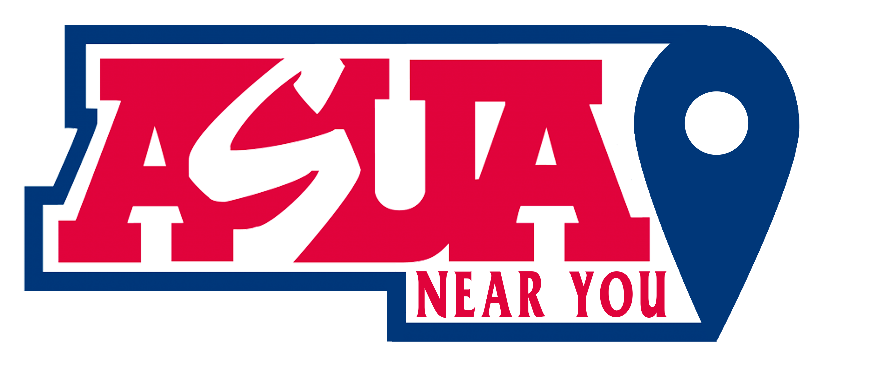 Meeting Agenda 01/19/2024Date: 01/19/2024
Time: 2:00 PM - 3:00 PM MST
Zoom Meeting ID: https://arizona.zoom.us/j/86405373442?from=addonRoll Call:Lori Bentley Law – PresidentMadissen Miller – EVPOwi Akpan - AVPAnnie CusterHeidi HopkinsApproval Of Minutes: Minutes from 01/10/24.Meeting Agenda:Past Business:Evaluation of social media strategyPrimary objective of this meeting is to plan our visibility campaignNew Business:LORI: Brainstorm name for our weekly cadence/visibility of ASUA-NY  - Virtual Vibes: Connecting Wildcats Weekly?Lori’s Monday Posts... Fueling the Week: Brewed Motivation with your ASUA-NY PresidentDiscussion about Elizabeth’s video, and the video initiativeComment on graphicsMADISSEN:Roar and Explore WednesdaysOWI:Student spotlight briefAlumni gallery briefFunfact daily and weekend triviaConnecting wildcats - Finding balance with owiANNIEStipends were processed today so you should see it reflected on your account within a few days.Social media reminders:Always update Content Calendar when you post in Facebook and Discord.Let’s limit it to one post per day per person so the algorithm doesn’t think your content is spam.Send me your content for Facebook and Discord before posting to ensure proper branding, grammer, spelling, etc.Include asuany email when doing outreach so folks know your message is legit and have another option for communicating if they don’t prefer DMs.Results from last semester’s social media survey. N=25 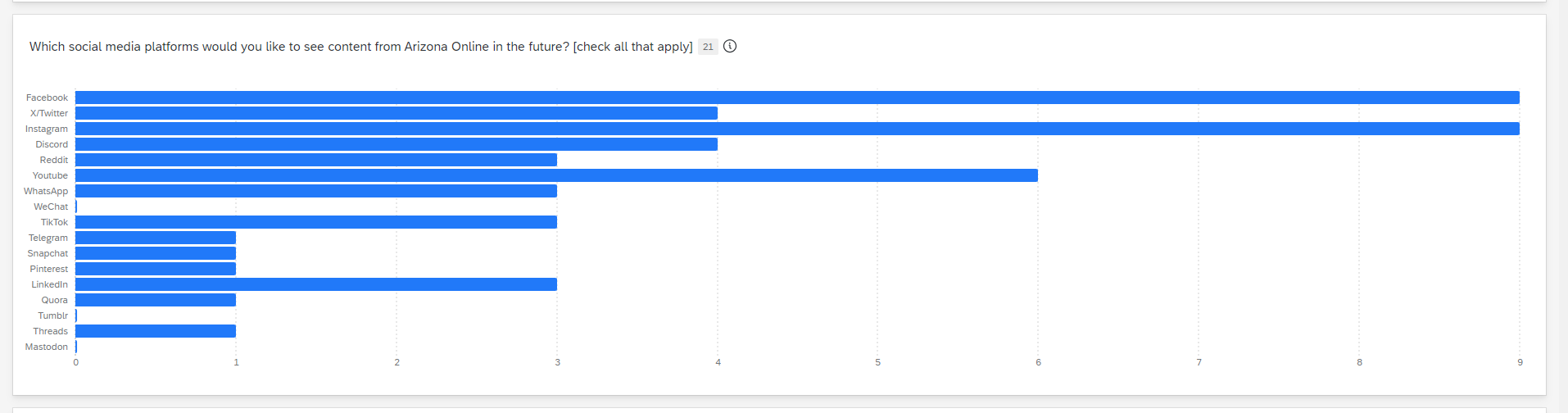 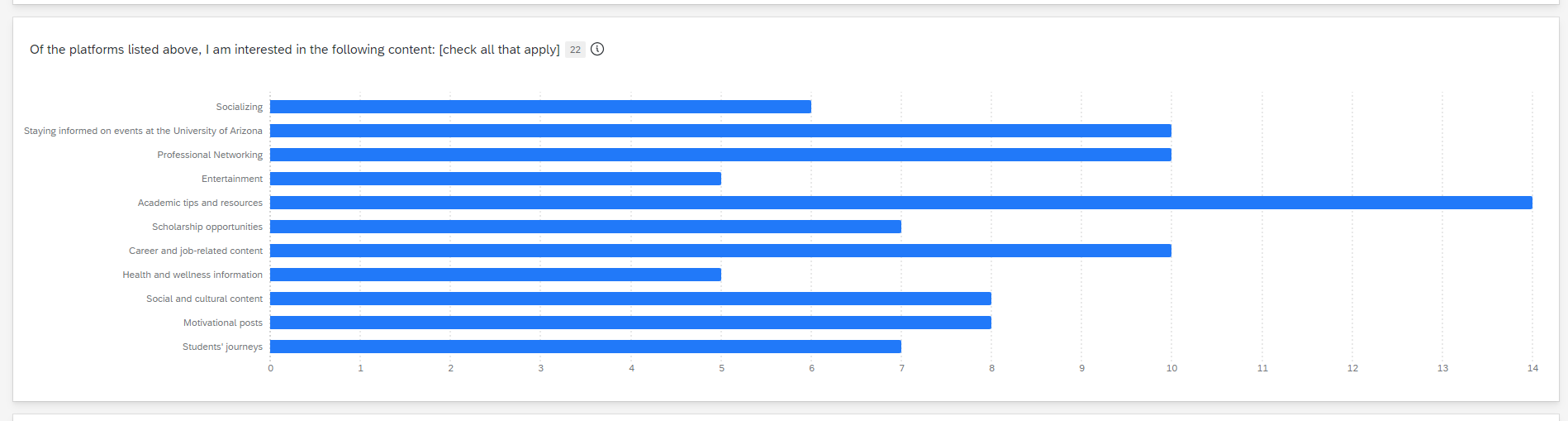 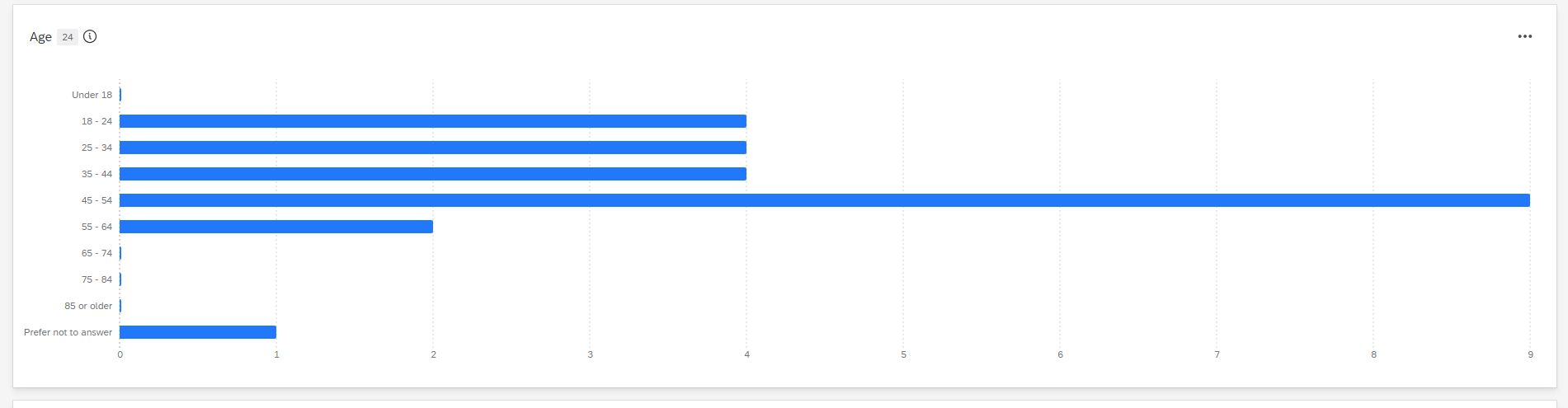 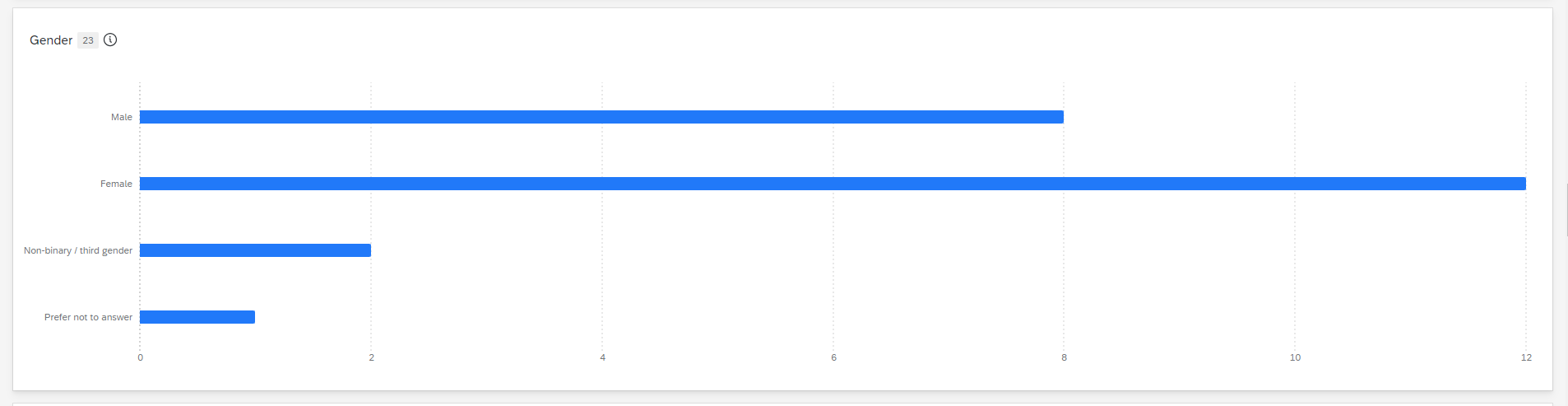 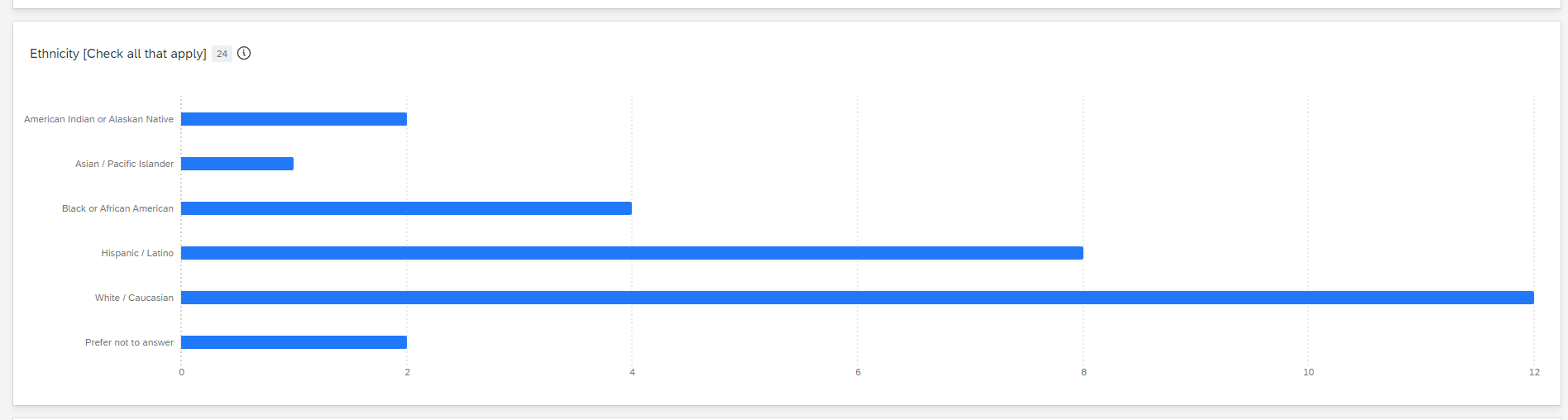 Announcements:Adjournment:N/A